T.C.ULUDAĞ ÜNİVERSİTESİ SAĞLIK YÜKSEKOKULU HALK SAĞLIĞI HEMŞİRELİĞİ DERSİOMAHA SINIFLAMA SİSTEMİ KULLANILARAK HAZIRLANAN BAKIM PLANI DEĞERLENDİRME FORMUÖĞRENCİNİNAdı soyadı:				No:					Akademik yıl:OMAHA SİSTEMİ KULLANILIRKEN İZLENEN YOL1.Verilen bilgiler gözden geçirilir2.Daha önce kayıt edilen veriler gözden geçirilir3.PLS veri toplama rehberi olarak kullanılır. ( Görüşme sırasında sorunlar belirlenir)4.Problemler sıralanır.* Her bir problem  Tanımlanan problemler birkaç belirti ve bulgu ile belirlenir.5.problem önem sırasına göre sıralanır6.Öncelik problem, problem değerlendirme ölçeği ile değerlendirilir.7.Öncelik için Hemşirelik Girişim Şeması kullanılarak bakım planı geliştirilir.8.Ziyarette uygulanan girişimler Aile Ziyaret raporuna yazılır.9. Veriler PSL, PDÖ ve HGŞ doğrultusunda kullanılır.10.PDÖ, sonunda tekrar uygulanır ve diğer sonuçlar karşılaştırılır.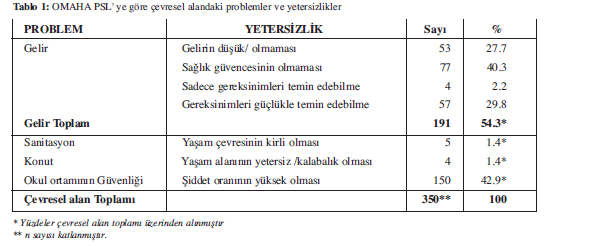 DEĞERLENDİRME KRİTERLERİDEĞERLENDİRME KRİTERLERİDEĞERLENDİRME KRİTERLERİDEĞERLENDİRME KRİTERLERİDEĞERLENDİRME KRİTERLERİ40 PUAN40 PUAN40 PUANOMAHA SINIFLAMA SİSTEMİ BİLEŞENLERİOMAHA SINIFLAMA SİSTEMİ BİLEŞENLERİOMAHA SINIFLAMA SİSTEMİ BİLEŞENLERİOMAHA SINIFLAMA SİSTEMİ BİLEŞENLERİOMAHA SINIFLAMA SİSTEMİ BİLEŞENLERİ1.Değerlendirme(ödev)Tarih: 2. Değerlendirme  (Klinik uygulama) Tarih: 3. Değerlendirme(Klinik uygulama)Tarih: GİRİŞ (4puan)Omaha Sınıflama Sistemini tanımlayabilme (2p)Omaha Sınıflama Sistemini tanımlayabilme (2p)Omaha Sınıflama Sistemini tanımlayabilme (2p)Omaha Sınıflama Sistemini tanımlayabilme (2p)GİRİŞ (4puan)Omaha sınıflama sisteminin bileşenlerini bilme (2p)Omaha sınıflama sisteminin bileşenlerini bilme (2p)Omaha sınıflama sisteminin bileşenlerini bilme (2p)Omaha sınıflama sisteminin bileşenlerini bilme (2p)PROBLEM SINIFLAMA LİSTESİ (PSL)(12 puan)Problem tanılama alanlarını belirleyebilme (2p)* Çevresel        * Psikososyal          * Fizyolojik      * Sağlık DavranışlarıProblem tanılama alanlarını belirleyebilme (2p)* Çevresel        * Psikososyal          * Fizyolojik      * Sağlık DavranışlarıProblem tanılama alanlarını belirleyebilme (2p)* Çevresel        * Psikososyal          * Fizyolojik      * Sağlık DavranışlarıProblem tanılama alanlarını belirleyebilme (2p)* Çevresel        * Psikososyal          * Fizyolojik      * Sağlık DavranışlarıPROBLEM SINIFLAMA LİSTESİ (PSL)(12 puan)Seçilen problem alanına göre problemleri belirleyebilme (2p)Seçilen problem alanına göre problemleri belirleyebilme (2p)Seçilen problem alanına göre problemleri belirleyebilme (2p)Seçilen problem alanına göre problemleri belirleyebilme (2p)PROBLEM SINIFLAMA LİSTESİ (PSL)(12 puan)Çevresel Alan01.Gelir02.Sanitasyon03.Konut04.Yaşanılan mahalle /iş yeri güvenliğiPsikososyal Alan05. Toplum kaynakları ile iletişim06.Sosyal  etkileşim07.Rol Değişimi08.Kişilerarası ilişkiler09. Maneviyat10.Yas11. Ruh sağlığı 12.Cinsellik13.Bakım verme/ebeveynlik14. İhmal 15. İstismar16.Büyüme ve gelişmeFizyolojik Alan17.İşitme18.Görme19.Konuşma ve dil20.Ağız sağlığıÇevresel Alan01.Gelir02.Sanitasyon03.Konut04.Yaşanılan mahalle /iş yeri güvenliğiPsikososyal Alan05. Toplum kaynakları ile iletişim06.Sosyal  etkileşim07.Rol Değişimi08.Kişilerarası ilişkiler09. Maneviyat10.Yas11. Ruh sağlığı 12.Cinsellik13.Bakım verme/ebeveynlik14. İhmal 15. İstismar16.Büyüme ve gelişmeFizyolojik Alan17.İşitme18.Görme19.Konuşma ve dil20.Ağız sağlığıFizyolojik Alan (devamı)21.Bilişsel durum22.Ağrı23.Bilinç24.Deri25.Sinir kas iskelet fonksiyonları26.Solunum27.Dolaşım28.Sindirim-hidrasyon29.Boşaltım fonksiyonu30.Üriner fonksiyon31.üreme fonksiyonu32. Gebelik33. Postpartum34. Bulaşıcı/ enfeksiyon durumu Sağlık Davranışları Alanı35.Beslenme36.Uyku ve dinlenme37.Fiziksel aktivite38.Kişisel bakım39.Madde kullanımı40.Aile planlaması41.Sağlık bakım denetimi42.İlaç yönetimiFizyolojik Alan (devamı)21.Bilişsel durum22.Ağrı23.Bilinç24.Deri25.Sinir kas iskelet fonksiyonları26.Solunum27.Dolaşım28.Sindirim-hidrasyon29.Boşaltım fonksiyonu30.Üriner fonksiyon31.üreme fonksiyonu32. Gebelik33. Postpartum34. Bulaşıcı/ enfeksiyon durumu Sağlık Davranışları Alanı35.Beslenme36.Uyku ve dinlenme37.Fiziksel aktivite38.Kişisel bakım39.Madde kullanımı40.Aile planlaması41.Sağlık bakım denetimi42.İlaç yönetimiPROBLEM SINIFLAMA LİSTESİ (PSL)(12 puan)PROBLEM SINIFLAMA LİSTESİ (PSL)(12 puan)Probleme ilişkin belirti ve bulguları belirleyebilme (2p)Probleme ilişkin belirti ve bulguları belirleyebilme (2p)Probleme ilişkin belirti ve bulguları belirleyebilme (2p)Probleme ilişkin belirti ve bulguları belirleyebilme (2p)PROBLEM SINIFLAMA LİSTESİ (PSL)(12 puan)Problemin kapsamını belirleyebilme (2p)        * Birey          * Aile         * ToplumProblemin kapsamını belirleyebilme (2p)        * Birey          * Aile         * ToplumProblemin kapsamını belirleyebilme (2p)        * Birey          * Aile         * ToplumProblemin kapsamını belirleyebilme (2p)        * Birey          * Aile         * ToplumPROBLEM SINIFLAMA LİSTESİ (PSL)(12 puan)Problemin ciddiyetini belirleyebilme (2p) Problemin ciddiyetini belirleyebilme (2p) Problemin ciddiyetini belirleyebilme (2p) Problemin ciddiyetini belirleyebilme (2p) PROBLEM SINIFLAMA LİSTESİ (PSL)(12 puan)* Aktüel Belirti-bulgu Var (    )    Yok (    )      * Potansiyel    Risk faktörü    Var (    )   Yok (    )      * Potansiyel    Risk faktörü    Var (    )   Yok (    )      * Sağlığı geliştirmeAçıklayıcı bilgiVar (    )       Yok (    )      PROBLEM SINIFLAMA LİSTESİ (PSL)(12 puan)Aktüel, potansiyel ve sağlığı geliştirme problemleri arasındaki farkları bilme ve uygulayabilme (2p)Aktüel, potansiyel ve sağlığı geliştirme problemleri arasındaki farkları bilme ve uygulayabilme (2p)Aktüel, potansiyel ve sağlığı geliştirme problemleri arasındaki farkları bilme ve uygulayabilme (2p)Aktüel, potansiyel ve sağlığı geliştirme problemleri arasındaki farkları bilme ve uygulayabilme (2p)PROBLEM DEĞERLENDİRME ÖLÇEĞİ (PDÖ) (12 p)Problem belirlendikten sonra kullanProblemi “Bilgi” boyutuna göre değerlendirebilme (2p)(Ne biliyor)1.Bilgi2.Kavrama3.Uygulama4.Analiz5.Sentez6.DeğerlendirmeProblemi “Bilgi” boyutuna göre değerlendirebilme (2p)(Ne biliyor)1.Bilgi2.Kavrama3.Uygulama4.Analiz5.Sentez6.DeğerlendirmeProblemi “Bilgi” boyutuna göre değerlendirebilme (2p)(Ne biliyor)1.Bilgi2.Kavrama3.Uygulama4.Analiz5.Sentez6.DeğerlendirmeProblemi “Bilgi” boyutuna göre değerlendirebilme (2p)(Ne biliyor)1.Bilgi2.Kavrama3.Uygulama4.Analiz5.Sentez6.DeğerlendirmePROBLEM DEĞERLENDİRME ÖLÇEĞİ (PDÖ) (12 p)Problem belirlendikten sonra kullanProblemi “Davranış” boyutuna göre değerlendirebilme (2p)(Nasıl davranıyor)1.Alma2.Tepkide bulunma3.Değer verme4.Örğütleme5.Niteleme(kişilik haline getirme)Psikomotor1.Algılama2.Hazırlanma(kurulma)3.Kılavuz yapma4.Karmaşık işlevler(Mekanikleşme)5.Beceri haline getirme6.Uyum7.YaratmaProblemi “Davranış” boyutuna göre değerlendirebilme (2p)(Nasıl davranıyor)1.Alma2.Tepkide bulunma3.Değer verme4.Örğütleme5.Niteleme(kişilik haline getirme)Psikomotor1.Algılama2.Hazırlanma(kurulma)3.Kılavuz yapma4.Karmaşık işlevler(Mekanikleşme)5.Beceri haline getirme6.Uyum7.YaratmaProblemi “Davranış” boyutuna göre değerlendirebilme (2p)(Nasıl davranıyor)1.Alma2.Tepkide bulunma3.Değer verme4.Örğütleme5.Niteleme(kişilik haline getirme)Psikomotor1.Algılama2.Hazırlanma(kurulma)3.Kılavuz yapma4.Karmaşık işlevler(Mekanikleşme)5.Beceri haline getirme6.Uyum7.YaratmaProblemi “Davranış” boyutuna göre değerlendirebilme (2p)(Nasıl davranıyor)1.Alma2.Tepkide bulunma3.Değer verme4.Örğütleme5.Niteleme(kişilik haline getirme)Psikomotor1.Algılama2.Hazırlanma(kurulma)3.Kılavuz yapma4.Karmaşık işlevler(Mekanikleşme)5.Beceri haline getirme6.Uyum7.YaratmaPROBLEM DEĞERLENDİRME ÖLÇEĞİ (PDÖ) (12 p)Problem belirlendikten sonra kullanProblemi “Durum” boyutuna göre değerlendirebilme (2p)(Nasıl, ne durumda)1.Çok ciddi2.Ciddi3.Orta düzey4.Çok az düzey5.YokBu veriler(Problemin. Büyüklüğü, önceliği, şiddetini belirler)Problemi “Durum” boyutuna göre değerlendirebilme (2p)(Nasıl, ne durumda)1.Çok ciddi2.Ciddi3.Orta düzey4.Çok az düzey5.YokBu veriler(Problemin. Büyüklüğü, önceliği, şiddetini belirler)Problemi “Durum” boyutuna göre değerlendirebilme (2p)(Nasıl, ne durumda)1.Çok ciddi2.Ciddi3.Orta düzey4.Çok az düzey5.YokBu veriler(Problemin. Büyüklüğü, önceliği, şiddetini belirler)Problemi “Durum” boyutuna göre değerlendirebilme (2p)(Nasıl, ne durumda)1.Çok ciddi2.Ciddi3.Orta düzey4.Çok az düzey5.YokBu veriler(Problemin. Büyüklüğü, önceliği, şiddetini belirler)PROBLEM DEĞERLENDİRME ÖLÇEĞİ (PDÖ) (12 p)Hemşirelik girişim şeması uygulandıktan sonra kullanBakımın sonuçlarını “Bilgi” boyutuna göre değerlendirebilme (2p)Bakımın sonuçlarını “Bilgi” boyutuna göre değerlendirebilme (2p)Bakımın sonuçlarını “Bilgi” boyutuna göre değerlendirebilme (2p)Bakımın sonuçlarını “Bilgi” boyutuna göre değerlendirebilme (2p)PROBLEM DEĞERLENDİRME ÖLÇEĞİ (PDÖ) (12 p)Hemşirelik girişim şeması uygulandıktan sonra kullanBakımın sonuçlarını “Davranış” boyutuna göre değerlendirebilme (2p)Bakımın sonuçlarını “Davranış” boyutuna göre değerlendirebilme (2p)Bakımın sonuçlarını “Davranış” boyutuna göre değerlendirebilme (2p)Bakımın sonuçlarını “Davranış” boyutuna göre değerlendirebilme (2p)PROBLEM DEĞERLENDİRME ÖLÇEĞİ (PDÖ) (12 p)Hemşirelik girişim şeması uygulandıktan sonra kullanBakımın sonuçlarını “Durum” boyutuna göre değerlendirebilme (2p)Bakımın sonuçlarını “Durum” boyutuna göre değerlendirebilme (2p)Bakımın sonuçlarını “Durum” boyutuna göre değerlendirebilme (2p)Bakımın sonuçlarını “Durum” boyutuna göre değerlendirebilme (2p)HEMŞİRELİK GİRİŞİM ŞEMASI (HGŞ)(12 puan)Problemin çözümü için uygun girişim kategorilerini belirleyebilme (3p)          * Eğitimi, rehberlik ve danışmanlık (ERD)          * Tedavi ve İşlem (Tİ)          * Vaka yönetimi (VY)          * Sürveyans (S)Problemin çözümü için uygun girişim kategorilerini belirleyebilme (3p)          * Eğitimi, rehberlik ve danışmanlık (ERD)          * Tedavi ve İşlem (Tİ)          * Vaka yönetimi (VY)          * Sürveyans (S)Problemin çözümü için uygun girişim kategorilerini belirleyebilme (3p)          * Eğitimi, rehberlik ve danışmanlık (ERD)          * Tedavi ve İşlem (Tİ)          * Vaka yönetimi (VY)          * Sürveyans (S)Problemin çözümü için uygun girişim kategorilerini belirleyebilme (3p)          * Eğitimi, rehberlik ve danışmanlık (ERD)          * Tedavi ve İşlem (Tİ)          * Vaka yönetimi (VY)          * Sürveyans (S)HEMŞİRELİK GİRİŞİM ŞEMASI (HGŞ)(12 puan)Seçilen kategoriler doğrultusunda uygun hedefleri belirleyebilme (3p)Seçilen kategoriler doğrultusunda uygun hedefleri belirleyebilme (3p)Seçilen kategoriler doğrultusunda uygun hedefleri belirleyebilme (3p)Seçilen kategoriler doğrultusunda uygun hedefleri belirleyebilme (3p)HEMŞİRELİK GİRİŞİM ŞEMASI (HGŞ)(12 puan)Aile plan. hizmetleri Alçı bakımıAnatomi/ fizyolojiAraç-gereçlerBağırsak bakımıBağlanmaBakım destek hizmetleriBakım verme/ ebeveynlik becerileriBakımın sürekliliğiBaş etme becerileriBelirti/bulgular-fizikselBelirti/bulgular-ruhsal/duygusalBeslenme işlemleriBüyüme/gelişmeÇeviri hizmetleriÇevreDavranış değişimiDayanıklı tıbbi araçlarDeri bakımıDestek grubuDestek sistemiDiğer toplum kaynaklarıDinlenme/uykuDisiplinDiyet yönetimiDiyetisyen hizmetleriEgzersizEğitimEnfeksiyon kontrol önlemleriErken tanı/taramaEsenlikEtkileşimEv Ev işleriFinans/ mali işlerFizik tedavi hizmetleriGenetikGevşemeGünlük bakım/kısa süreli bakımGüvenlikHareket/ transferHastalık/ yaralamada bakımHemşirelik bakımıİlaç etkileri/yan etkileriİlaç hazırlığıİlaç tedavisinin koordinasyonu/ düzenlenmesiİlaç tedavisinin yönetimiİlaçların reçete edilmesi/teminiİletişimİstihdam/çalışmaİş terapisiKardiyak bakımEnfeksiyon kontrol önlemleriErken tanı/taramaEsenlikEtkileşimEv Ev işleriFinans/ mali işlerFizik tedavi hizmetleriGenetikGevşemeGünlük bakım/kısa süreli bakımGüvenlikHareket/ transferHastalık/ yaralamada bakımHemşirelik bakımıİlaç etkileri/yan etkileriİlaç hazırlığıİlaç tedavisinin koordinasyonu/ düzenlenmesiİlaç tedavisinin yönetimiİlaçların reçete edilmesi/teminiİletişimİstihdam/çalışmaİş terapisiKardiyak bakımKişisel hijyenKonuşma ve dil bozuklukları hizmetleriLaboratuar bulgularıMadde kullanımını bırakmaManevi bakımMesane bakımıMeşguliyet terapisiOstomi bakımıÖfke yönetimiÖrnek toplamaPozisyon vermeSolunum bakımıSolunum terapisi hizmetleriSosyal hizmetler/ danışmanlıkStres yönetimiTıbbi tedavi/diş tedavisiUlaşımUyarmaYara bakımı/ pansuman değişimYardımcı/ destek bakım hizmetleriYasal sistemYaşam sonu bakımYürüme eğitimiDiğer HEMŞİRELİK GİRİŞİM ŞEMASI (HGŞ)(12 puan)Bireye özgü hemşirelik girişimlerini planlayabilme ve uygulayabilme(6p)Bireye özgü hemşirelik girişimlerini planlayabilme ve uygulayabilme(6p)Bireye özgü hemşirelik girişimlerini planlayabilme ve uygulayabilme(6p)Bireye özgü hemşirelik girişimlerini planlayabilme ve uygulayabilme(6p)TOPLAM NOTTOPLAM NOTTOPLAM NOTTOPLAM NOTTOPLAM NOTDEĞERLENDİRMEYİ YAPAN ÖĞRETİM ELEMANI ADI SOYADI -İMZADEĞERLENDİRMEYİ YAPAN ÖĞRETİM ELEMANI ADI SOYADI -İMZADEĞERLENDİRMEYİ YAPAN ÖĞRETİM ELEMANI ADI SOYADI -İMZADEĞERLENDİRMEYİ YAPAN ÖĞRETİM ELEMANI ADI SOYADI -İMZADEĞERLENDİRMEYİ YAPAN ÖĞRETİM ELEMANI ADI SOYADI -İMZAORTALAMAORTALAMAORTALAMAORTALAMAORTALAMADERS YÜRÜTÜCÜSÜ ADI-SOYADI-İMZADERS YÜRÜTÜCÜSÜ ADI-SOYADI-İMZADERS YÜRÜTÜCÜSÜ ADI-SOYADI-İMZADERS YÜRÜTÜCÜSÜ ADI-SOYADI-İMZADERS YÜRÜTÜCÜSÜ ADI-SOYADI-İMZACiddiyetiKapsamı-aktüal(1-4puan verilir) belirti ve bulgu vardır.-potansiyel risk(5puan verilir) Neden risk olduğu yazılır-sağlığı geliştirme ile ilgili olup olmadığı(5puan verilir)nedenleri yazılır-birey -aile-Toplum